	Community Advisory Committees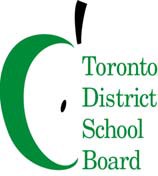 To:                           Members of the Urban Indigenous Advisory Committee (UICAC)
Committee Name:   UICAC
Date:                       Tuesday, October 12, 2021
Time:                       5:00 p.m. to 6:30 p.m. Virtual Zoom MeetingCommittee Chair:    Elder Dr. Joanne DallaireAGENDA#ItemItemFacilitator/PresenterTimelineActionable Items1Call to OrderTraditional Opening and Etiquette/Code of Conducted for UICAC Members and GuestsCall to OrderTraditional Opening and Etiquette/Code of Conducted for UICAC Members and GuestsElder Dr. Joanne Dallaire2Welcome/IntroductionsWelcome/IntroductionsElder Dr. Joanne Dallaire3Declarations of Possible Conflict of InterestsReview Terms of ReferenceDeclarations of Possible Conflict of InterestsReview Terms of ReferenceElder Dr. Joanne Dallaire4Approval of Agenda – October 12, 2021Approval of Agenda – October 12, 2021Elder Dr. Joanne Dallaire5Follow up on previous minutes – action itemsApproval of Minutes – September 21st, 2021Follow up on previous minutes – action itemsApproval of Minutes – September 21st, 2021Elder Dr, Joanne Dallaire6UICAC Priorities for 2021-2022 to be revisited:Facility, 16 Phin- Mobility, Accessibility, Health & Safety, Renovations      Indigenous TDSB Trustee updatesHiring practices, recruitment, retention, and mobility- UpdatesUICAC Priorities for 2021-2022 to be revisited:Facility, 16 Phin- Mobility, Accessibility, Health & Safety, Renovations      Indigenous TDSB Trustee updatesHiring practices, recruitment, retention, and mobility- UpdatesUICAC Priorities for 2021-2022 to be revisited:Facility, 16 Phin- Mobility, Accessibility, Health & Safety, Renovations      Indigenous TDSB Trustee updatesHiring practices, recruitment, retention, and mobility- Updates30 minPardeep Nagar, Employment Equity, will present second annual report in the fall of 2021 - TBD7a7bElders Council UpdateStaff UpdateElders CouncilElder Dr, Joanne DallaireTanya Senk Jim SpyropoulosElders CouncilElder Dr, Joanne DallaireTanya Senk Jim Spyropoulos15 min15 min15 min8New and Other Business Selina Young – City of Toronto Selina Young – City of Toronto10 min9Future TopicIndigenous TrusteeIndigenous Trustee10 min10Next Meeting DateTuesday, November 23rd, 2021 @ 6:00 p.m. Virtual Zoom MeetingTuesday, November 23rd, 2021 @ 6:00 p.m. Virtual Zoom Meeting11Traditional ClosingDr. Elder Joanne DallaireDr. Elder Joanne Dallaire